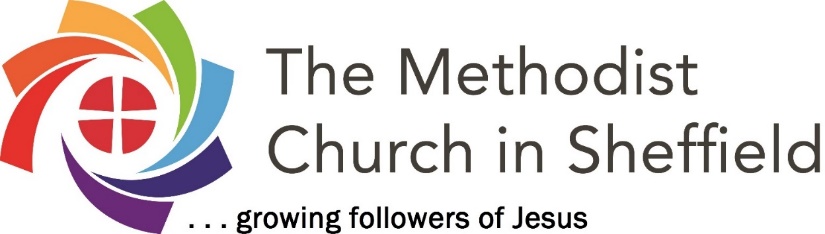 You are invited to:The Sheffield Methodist Circuit Conference 2017“Growing Followers of Jesus–Developing Holy Habits”Keynote Speaker: Revd Andrew Roberts(Discipleship Specialist, Bristol and West Midlands Discipleship and Ministries Learning Network team, author of “Holy Habits”, MD Publishing 2016.Worship, Workshops, Marketplace, Funded by CircuitSaturday morning, 4th November 2017Refreshments & Registration from 9am, Start 9.30am, Finish 1.15pmWesley Hall, Crookes, Sheffield S10 1UDThis, our second Circuit Conference, focusses on congregational and personal growth through discipleship.  Our key-note speaker is Revd Andrew Roberts, author of, “Holy Habits” (MD Publishing, 2016) and there are five available “discipleship” workshops (details overleaf).  In response to last-year’s feedback, participants this year choose one from five workshops allowing time for closing worship, a marketplace with bookstall and learning materials, and more time to meet one another. Each congregation is invited to encourage at least two representatives to attend and to participate in the marketplace by providing a display of the activities, celebrations and developments they wish to share with the Circuit.  Further, churches are asked to provide a descriptor (25 words max) of their display to include in the conference programme.  A letter concerning the marketplace and programme, with separate booking form, has been sent to churches, presbyters and lay pastors.For further details:  Revd Phill Borkett,	T: 01142795235; phillip.borkett@methodist.org.uk                                    John Young, 	T: 01142473086; john-young@talktalk.net  --------------------------------------------------------------------------------------------------------------------------------------------------Booking Details:Please complete, detach and return the booking form overleaf to: The Sheffield Methodist Circuit Office, The Furnival, 199 Verdon Street, Sheffield, S3 9QQ before Thursday, 26th October 2017.Please note:Bookings may also be made electronically through the Sheffield Circuit website www.sheffieldcircuit.org.uk) by following the links from the details on the front page.Please give your contact details (email (preferred) or telephone) to enable confirmation of your booking. Please indicate your “reserve” as well as “1st-choice” of workshop.Special needs:  There are a limited number of parking places which can be pre-reserved by disabled drivers. Also, a lift to the upper floor, disabled toilet, a hearing loop but only in the main sanctuary where worship, key-note lecture and one workshop will be held, and only 1 of the 5 workshops will be held in a room not easily accessible by wheelchairs.   Please indicate your “special needs” in the space provided on the booking form.Revd. Andrew Roberts is a Methodist Presbyter serving as Discipleship specialist in the Bristol and West Midlands DMLN team, previously he was Training Director with Fresh Expressions.  He wrote Holy Habits (MD Publishing, 2016) and co-wrote, Fresh! An Introduction to fresh expressions of church and pioneer ministry (SCM, 2013). Andrew will give an overview of Holy Habits, where it came from, how it is being used, fruits being seen and how it might be helpful in a range of contexts.-----------------------------------------------------------------------------------------------------------------------------------------------BOOKING FORM: Sheffield Circuit Conference 2017Please complete this form, detach and return to: The Sheffield Methodist Circuit Office, The Furnival, 199 Verdon Street, Sheffield S3 9QQ before Thursday 26th October 2017.Thank you.RefAvailable Workshops: GROWING FOLLOWERS OF JESUS IN….A.…A Multicultural Context. Revd Phill Borkett, Co-Superintendent, and Joyce Wiles, Circuit Steward. We live in a multi-cultural city welcoming people from all continents. Our churches have worshippers from this context as part of congregations or as independent churches using premises. How do we develop disciples? How do we meet this situation? Examples are introduced, conversation invited from those wishing to explore this area of church life.                 B.…New and Fresh Expressions.  Siggy Parratt-Halbert, Learning & Development Officer (Discipleship Development), Yorkshire Plus Region of Methodist Church. A different kind of seedbomb: we are an urban church, you don't have to look far to see abandoned ground left fallow. Go one better than the Parable of the Sower - learn to be a guerrilla ‘gardener', sow fruitful seedbombs in your own community's fallow ground. C.…Traditional Church Communities.  Revd Debora Marschner, Presbyter. This workshop explores ways in which we as a traditional church communities can re-discover adventure and joy for our spiritual growth and discipleship. We will learn from each other and from across the circuit, from examples of changes gone well and new ideas put into practice.D.…the Third Aged.  Carolyn Edwards, Lecturer in Evangelism, Mission and Ministries, Cliff College.  In her session, Carolyn will be exploring how holy habits can be started and/or nurtured with those who are retired and independent to create life-giving patterns that will carry them into and through older age. E.…Younger Generations, X, Y & Z.  Revd Katie Leonowicz, Presbyter, and Jonathan Buckley, Circuit Youth and Children’s Co-ordinator. What is it like to be young today –  challenges, pressures? You may not get social media, smart phones or do SATs, but you were young once! We explore the context young people grow up in now, the similarities, differences between generations in our communities and the impact on discipleship.NameChurchContact detail (email or phone)Workshop1st-choice(letter ref)Workshop Reserve(letter ref)Special Needs or Comment12(If more than 2 people, please give their details on an additional sheet.)(If more than 2 people, please give their details on an additional sheet.)(If more than 2 people, please give their details on an additional sheet.)(If more than 2 people, please give their details on an additional sheet.)(If more than 2 people, please give their details on an additional sheet.)(If more than 2 people, please give their details on an additional sheet.)(If more than 2 people, please give their details on an additional sheet.)